СКРЪБНА ВЕСТ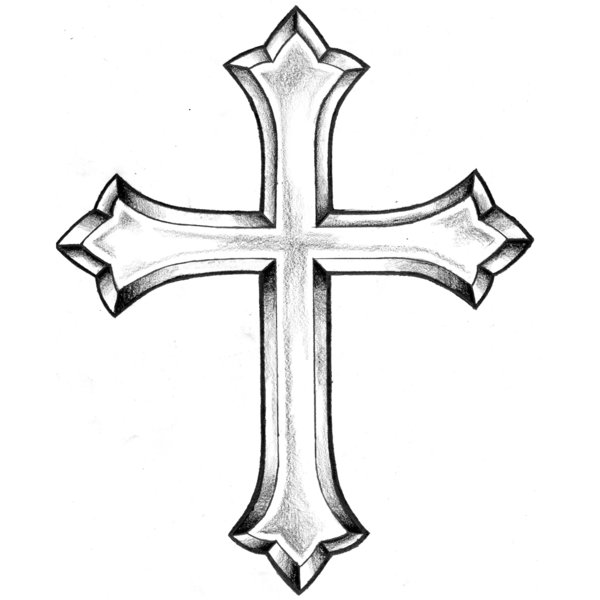 С дълбока скръб съобщаваме,че на 01.01.2000 година, след продължително боледуванепочинаИме ПрезимеФамилияна 00 годиниС невероятните си доброта и човечност,ти ежедневно ни даряваше радост, щастие и любов.Никога няма да те забравим!Почивай в мир!Опелото ще се състои на 01 януари 2000 г. от 1100 часав параклиса на гробищен парк „Бакърена фабрика” – гр. СофияОт опечалените  